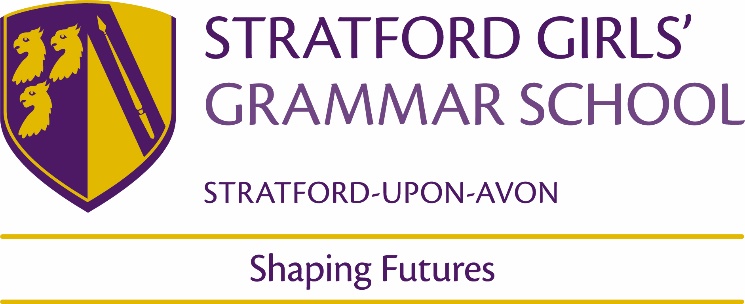 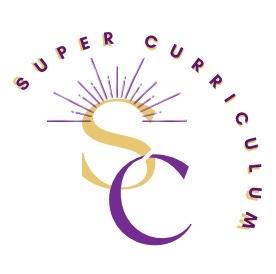 Geography Department Super Curriculum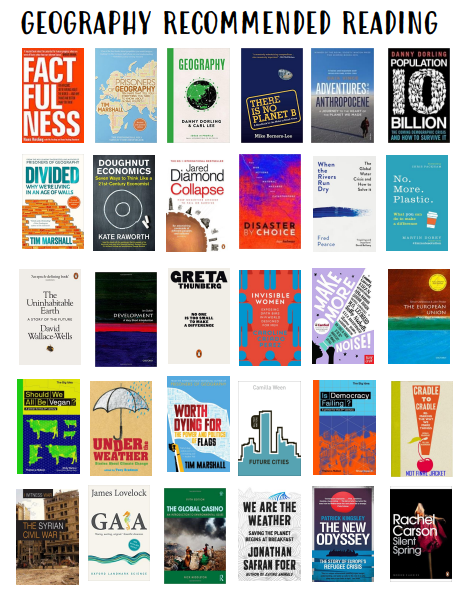 Reading (books and journals)Reading (books and journals)AuthorTitleHans RoslingFactfulnessTim MarshallPrisoners of Geography, Power of Geography, the future of Geography, Divided, Prisoners of Geography: Our World Explained in 12 Simple Maps (KS3)Mike Berners-LeeThere is no planet BGaia VinceAdventures in the Anthropocene.Danny DorlingPopulation 10 billion Fred PearceWhen rivers run dryMartin DoreyNo more plasticCaroline Criado-PerezInvisible womenAlistair Bonnet)Unruly PlacesTom MillerChina’s Asian DreamBill Bryson)Notes from a Small IslandAnita GaneriHorrible Geography Elizabeth LairdThe Garbage King (KS3)Miriam HalahmyHidden (KS3)James DoyleWhere on Earth? Without the boring bits (KS3)Petty & MaizelsThe Amazing Pop-up Geography Book (KS3)Alexandra StewartEverest: The remarkable story of Edmund Hillary and Tenzing Norgay (KS3)PodcastsPodcastsCosting the Earth - BBC Radio 4 - Costing the Earth - Available now The Inquiry - BBC World Service - The Inquiry - DownloadsRoyal Geographical Society – “Ask the Geographer podcasts” - https://www.rgs.org/schools/teaching-resources/ask-the-expert-podcasts/ Podcasts from Oxford University School of Geography and the Environment – School of Geography and the Environment Podcasts | University of Oxford PodcastsThe Documentary podcast - BBC World Service - The Documentary Podcast - Downloads Talks from the Royal Geographical Society - Royal Geographical Society - Royal Geographical Society (with IBG) (rgs.org)MOOCs and on-line opportunitiesMOOCs and on-line opportunitiesTHE CONVERSATION.COM The Conversation: In-depth analysis, research, news and ideas from leading academics and researchers. The Royal Geographical Online Lectures - Royal Geographical Society - Resources for schools (rgs.org)The Financial TimesThe Open University - https://www.open.edu/openlearn/free-courses/full-catalogue New Scientist - https://www.newscientist.com/ The Economisthttps://www.economist.com/ BBC News https://www.bbc.co.uk/news Future Learn – https://www.futurelearn.com/ Open Yale Courses -https://oyc.yale.edu/UN CC: e-Learn - One UN Climate Change Learning Partnership (unccelearn.org)Ivy League Online Courses - https://www.classcentral.com/collection/ivy-league-moocs Geography of World Cultures – Stanford University - https://www.openculture.com/2007/05/five_stanford_c.html#google_vignette British Geological Survey - https://www.bgs.ac.uk/ Populations past https://www.populationspast.org/imr/1861/#6/54.457/-5.131/bartholomew Gresham College Lectures - https://www.gresham.ac.uk/schools-and-colleges/geography-and-environment Green Careers - https://www.stem.org.uk/resources/collection/515477/green-careers-videos Awards and competitionsAwards and competitionsUK Polar network – Flag competitionThe Royal Geographical Society’s: Young Geographer of the Year CompetitionPlaces to visitPlaces to visitLocationGeography to see…Jurassic Coast/Holderness coast/ Llandudno Sea defences, rocks and fossils. Eden project/Living rainforest/Birmingham Botanical Gardens/Stratford Butterfly farm.Biosphere/BiomesLapworth Museum of Geology/Natural History MuseumLithosphere and Natural HazardsLake District/Snowdonia National Park/Peak District GlaciationSea life CentreSustainability and conservationStratford Olympic Park RegenerationMembership and affiliationsMembership and affiliationsRoyal Geographical Society https://www.rgs.org/ Geographical Associationhttps://geography.org.uk/ Documentaries & FilmsDocumentaries & FilmsInto the InfernoRottenThe Boy who harnessed the wind:AfricaCowspiracyOur planetPlanet Earth and Planet Earth 2Blue PlanetBefore the Flood (2016)Slumdog Millionaire (15)An Inconvenient Truth and An Inconvenient Sequel (2006, 2016)Hotel Rwanda (12)The Impossible (2012):The Americas with Simon ReeveSimon Reeve around the worldMediterranean with Simon ReeveBritain Underwater: Fighting the Floods